THEME 2 – EDEXCEL GCSE BUSINESS 9-1				THEME 2 COVERS:Methods of internal (organic) growth:Methods of external (inorganic) growth:What is the difference between?Identify two benefits and two drawbacks of internal and external growth: Write a definition for the following terms:Write down the definitions and then identify one benefit and one drawback of the following sources of finance for a growing and well-established business:Tell me how/why business aims and objectives change as a business evolves:Tell me how business aims and objectives change as businesses evolve:Write a definition for the following key term:Write down four ways in which globalisation can impact on a business. These can be both positive and negative.Write a definition for the following key terms:Explain two ways in which businesses can compete internationally:Write down a definition of the following key terms:How ethical considerations influence business activity:How environmental considerations influence business activity:The potential impact of pressure group activity on the marketing mix:Read the case study below on CO-OP and answer the following questions:You can use the computers for research when answering these questions. Use the Co-op website to find this information. Answer all questions in as much detail as possible.With the person next to you, compete the following tasks:Read the case study below on CO-OP and answer the following question:Discuss with the person next to you, and answer the below question:GROWING THE BUSINESSTopic 2.1 Growing the business2.4 Making financial decisionsTopic 2.2 Making marketing decisions2.5 Making human resource decisionsTopic 2.3 Making operational decisionsTOPIC 2.1 GROWING THE BUSINESS1GIVE ME THREE…1232GIVE ME TWO…123WHAT IS THE DIFFERENCE…?INTERNAL (ORGANIC) & EXTERNAL (INORGANIC) GROWTHA MERGER & A TAKEOVER4THE BENEFITS AND DRAWBACKS…INERNAL (ORGANIC)EXTERNAL (INORGANIC)BenefitsDrawbacks5WHAT IS MEANT BY…?Public Limited CompanyPrivate Limited Company6DEFINITIONS, BENEFITS AND DRAWBACKS…DEFINITIONBENEFIT DRAWBACKRetained ProfitSelling AssetsLoan CapitalShare CapitalStock Market Flotation7TELL ME WHY/HOW…8WHAT IS MEANT BY THE TERM…?GLOBALISATION9IMPACTS…123410GIVE ME A DEFINITION…TARRIFSTRADE BLOCS11EXPLAIN…1212WHAT IS MEANT BY…?ETHICSTRADE-OFFSUSTAINABILITYPRESSURE GROUP13TELL ME…14EXTENSION TASK 1 – CASE STUDY (CO-OP)…The Co-op is a large retail business with food stores across the UK. The Co-op food website www.co-operativefood.co.uk states: “Local convenience, great value food and ethical trading are what Co-op food is all about.”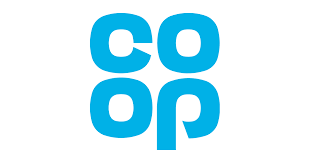 In 2016, the Co-op opened approximately 100 new stores. In 2017, it will open another 100 stores, costing £70m.It will focus on opening new stores in London and the south east of England. The business has ambitious plans continue to grow.The Co-op group is owned by members. The members include customers and employees who own the business.What are the likely advantages to the Co-op of growing as a business?How might Co-op find its ambitious expansion plans?To what extent do you think the Co-op behaves in a way that benefits stakeholders such as its workers, local communities and customers?14EXTENSION TASK 2 – PAIRED ACTIVITY…Draw a spider diagram containing at least 10 big businesses.Research each of the businesses you have listed and find out whether it is a:a PLCa MultinationalBusiness 1 ____________Business 2 ____________Business 3 ____________Business 4 ____________Business 5 ____________Business 6 ____________Business 7 ____________Business 8 ____________Business 9 ____________Business 10 ____________15EXTENSION TASK 1 – CASE STUDY (Time Out)…Time Out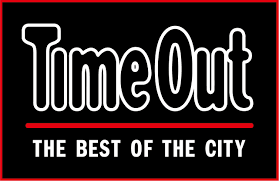 Time Out is a website and magazine brand that lists places to go and things to do in major cities around the world. There are 30 different editions of its magazines, including Time Out London and Time out Beijing.In 2016, Time Out Group raised £90 million for marketing and web development by selling shares to external investors. Time Out’s founder, Tony Elliot, still owns 10% of the business. Discuss and write down the potential disadvantages of raising finance from external investors.